ГУБЕРНАТОР КЕМЕРОВСКОЙ ОБЛАСТИ - КУЗБАССАПОСТАНОВЛЕНИЕот 5 апреля 2023 г. N 35-пгОБ УТВЕРЖДЕНИИ ПОРЯДКА ПРИНЯТИЯ РЕШЕНИЯ ОБ ОСУЩЕСТВЛЕНИИКОНТРОЛЯ ЗА РАСХОДАМИ ЛИЦ, ЗАМЕЩАЮЩИХ ГОСУДАРСТВЕННЫЕДОЛЖНОСТИ КЕМЕРОВСКОЙ ОБЛАСТИ - КУЗБАССА, ИНЫХ ЛИЦ,А ТАКЖЕ ИХ СУПРУГ (СУПРУГОВ) И НЕСОВЕРШЕННОЛЕТНИХ ДЕТЕЙВ соответствии с Федеральным законом от 03.12.2012 N 230-ФЗ "О контроле за соответствием расходов лиц, замещающих государственные должности, и иных лиц их доходам", законами Кемеровской области - Кузбасса от 22.12.2022 N 158-ОЗ "О государственных должностях Кемеровской области - Кузбасса", от 22.12.2022 N 159-ОЗ "О некоторых вопросах прохождения государственной гражданской службы Кемеровской области - Кузбасса" постановляю:1. Утвердить прилагаемый Порядок принятия решения об осуществлении контроля за расходами лиц, замещающих государственные должности Кемеровской области - Кузбасса, иных лиц, а также их супруг (супругов) и несовершеннолетних детей.2. Настоящее постановление подлежит опубликованию на сайте "Электронный бюллетень Правительства Кемеровской области - Кузбасса".3. Контроль за исполнением настоящего постановления оставляю за собой.И.о. ГубернатораКемеровской области - КузбассаИ.В.СЕРЕДЮКУтвержденпостановлением ГубернатораКемеровской области - Кузбассаот 5 апреля 2023 г. N 35-пгПОРЯДОКПРИНЯТИЯ РЕШЕНИЯ ОБ ОСУЩЕСТВЛЕНИИ КОНТРОЛЯ ЗА РАСХОДАМИЛИЦ, ЗАМЕЩАЮЩИХ ГОСУДАРСТВЕННЫЕ ДОЛЖНОСТИКЕМЕРОВСКОЙ ОБЛАСТИ - КУЗБАССА, ИНЫХ ЛИЦ, А ТАКЖЕИХ СУПРУГ (СУПРУГОВ) И НЕСОВЕРШЕННОЛЕТНИХ ДЕТЕЙ1. Настоящий Порядок определяет процедуру принятия решения об осуществлении контроля за расходами:1.1. Лиц, замещающих:1) государственные должности Кемеровской области - Кузбасса;2) муниципальные должности;3) должности государственной гражданской службы Кемеровской области - Кузбасса, осуществление полномочий по которым влечет за собой обязанность представлять сведения о своих доходах, об имуществе и обязательствах имущественного характера, а также сведения о доходах, об имуществе и обязательствах имущественного характера своих супруги (супруга) и несовершеннолетних детей;4) должности муниципальной службы, осуществление полномочий по которым влечет за собой обязанность представлять сведения о своих доходах, об имуществе и обязательствах имущественного характера, а также сведения о доходах, об имуществе и обязательствах имущественного характера своих супруги (супруга) и несовершеннолетних детей.1.2. Супруг (супругов) и несовершеннолетних детей лиц, указанных в подпункте 1.1 настоящего Порядка.2. Основанием для принятия решения об осуществлении контроля за расходами лица, замещающего одну из должностей, указанных в подпункте 1.1 настоящего Порядка, а также за расходами его супруги (супруга) и несовершеннолетних детей является достаточная информация о том, что данным лицом, его супругой (супругом) и (или) несовершеннолетними детьми в течение отчетного периода совершены сделки (совершена сделка) по приобретению земельного участка, другого объекта недвижимости, транспортного средства, ценных бумаг (долей участия, паев в уставных (складочных) капиталах организаций), цифровых финансовых активов, цифровой валюты на общую сумму, превышающую общий доход данного лица и его супруги (супруга) за три последних года, предшествующих отчетному периоду, полученная в порядке, предусмотренном частью 1 статьи 4 Федерального закона от 03.12.2012 N 230-ФЗ "О контроле за соответствием расходов лиц, замещающих государственные должности, и иных лиц их доходам".3. Ответственное уполномоченное должностное лицо структурного подразделения по профилактике коррупционных и иных правонарушений органа государственной власти Кемеровской области - Кузбасса, должностное лицо, ответственное за работу по профилактике коррупционных и иных правонарушений в соответствующем муниципальном образовании Кемеровской области - Кузбасса, обязано в случае обнаружения при анализе сведений о доходах, об имуществе и обязательствах имущественного характера достаточной информации, указанной в пункте 2 настоящего Порядка, в течение трех рабочих дней направить соответствующую информацию в уполномоченное структурное подразделение по профилактике коррупционных и иных правонарушений Администрации Правительства Кузбасса.4. Информация анонимного характера не может служить основанием для принятия решения об осуществлении контроля за расходами лиц, указанных в пункте 1 настоящего Порядка.5. Решение об осуществлении контроля за расходами лиц, указанных в пункте 1 настоящего Порядка, принимается Губернатором Кемеровской области - Кузбасса либо уполномоченным им должностным лицом отдельно в отношении каждого лица и оформляется в письменной форме.6. Решение об осуществлении контроля за расходами лиц, указанных в пункте 1 настоящего Порядка, принимается в течение пяти рабочих дней со дня поступления информации, являющейся основанием для принятия такого решения.7. Решение об осуществлении контроля за расходами лиц, указанных в пункте 1 настоящего Порядка, в течение трех рабочих дней со дня его принятия направляется в уполномоченное структурное подразделение по профилактике коррупционных и иных правонарушений Администрации Правительства Кузбасса.8. Уполномоченное структурное подразделение по профилактике коррупционных и иных правонарушений Администрации Правительства Кузбасса в течение двух рабочих дней со дня получения решения об осуществлении контроля за расходами лиц, указанных в пункте 1 настоящего Порядка, уведомляет в письменной форме лицо, в отношении которого принято указанное решение, и сообщает о необходимости представить сведения, предусмотренные пунктом 1 части 4 статьи 4 Федерального закона от 03.12.2012 N 230-ФЗ "О контроле за соответствием расходов лиц, замещающих государственные должности, и иных лиц их доходам".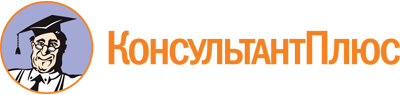 Постановление Губернатора Кемеровской области - Кузбасса от 05.04.2023 N 35-пг
"Об утверждении Порядка принятия решения об осуществлении контроля за расходами лиц, замещающих государственные должности Кемеровской области - Кузбасса, иных лиц, а также их супруг (супругов) и несовершеннолетних детей"Документ предоставлен КонсультантПлюс

www.consultant.ru

Дата сохранения: 24.08.2023
 